XXVIIIсозыв                                                                                      LXVI заседание                ҠАРАР                                                                       РЕШЕНИЕО передаче недвижимого имущества  в собственностьмуниципального района Дюртюлинский район Республики БашкортостанДля повышения надежности обеспечения потребителей услугами водоснабжения и водоотведения, создания экологически безопасной водной среды, осуществления комплексной модернизации водопроводно-канализационного хозяйства, повышения энергоэффективности системы водоснабжения и водоотведения, руководствуясь ст. 35, п.1 ст.51 Федерального закона от 06.10.2003 г. № 131-ФЗ «Об общих принципах организации местного самоуправления в Российской Федерации», Положением о перечнях документов, необходимых для принятия решения о передаче имущества из собственности сельского поселения Таймурзинский сельсовет муниципального района Дюртюлинский район в собственность муниципального района Дюртюлинский район, в собственность городского поселения муниципального района  Дюртюлинский район или в собственность сельского поселения муниципального района Дюртюлинский район, и о принятии в собственность сельского поселения Таймурзинский сельсовет  муниципального района Дюртюлинский район имущества муниципального района Дюртюлинский район, городского поселения муниципального района Дюртюлинский район или сельского поселения муниципального района Дюртюлинский район Республики Башкортостан,  утвержденным Решением Совета сельского поселения Таймурзинский сельсовет муниципального района Дюртюлинский район от 08.04.2010 № 121, Совет сельского поселения Таймурзинский сельсовет муниципального района Дюртюлинский район Республики Башкортостан, РЕШИЛ:1/Передать безвозмездно в собственность муниципального района Дюртюлинский район Республики Башкортостан  недвижимое имущество, расположенное по адресу: Республика Башкортостан, Дюртюлинский район, с. Таймурзино: - сети водоснабжения с кадастровым номером 02:22:070701:768, протяженностью 9366 м., балансовой  стоимостью 19 963 775,10                      (Девятнадцать миллионов девятьсот шестьдесят три тысячи семьсот семьдесят пять) рублей 10 копеек, остаточной стоимостью 19 963 775,10 (Девятнадцать миллионов девятьсот шестьдесят три тысячи семьсот семьдесят пять) рублей 10 копеек по состоянию на 12.10.2022 г.2. Настоящее решение обнародовать на информационном стенде в здании администрации сельского поселения Таймурзинский сельсовет муниципального района Дюртюлинский район Республики Башкортостан по адресу: с.Таймурзино, ул.Советская, д.4  и на официальном сайте в сети «Интернет».3. Контроль за исполнением настоящего решения возложить на постоянную депутатскую комиссию по бюджету, налогам, вопросам муниципальной собственности  и по социально-гуманитарным вопросам (Председатель – Шарафутдинов В.Т.)Глава сельского поселения                                                                   У.Ф.Агадуллинс.Таймурзино25 октября 2022 г.№ 66/198Башҡортостан  РеспубликаһыДүртѳйлѳ районы муниципаль районыныӊ Таймырҙа  ауыл советы ауыл биләмәһе Советы Совет урамы, 4, Таймырҙа ауылы,  Дүртөйлө районы,  Башҡортостан  Республикаһы, 452319.Тел/факс (34787) 66-1-30E-mail: 50.ty@bashkortostan.ru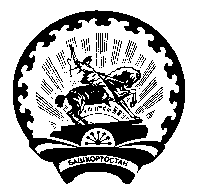 Совет сельского поселения Таймурзинский сельсовет муниципального района Дюртюлинский район Республики Башкортостан Советская ул., д. 4,  с.Таймурзино,  Дюртюлинский район, Республика Башкортостан, 452319.Тел/факс (34787) 66-1-30E-mail: 50.ty@bashkortostan.ru